Google Calendar HyperdocGoogle Calendar Hyperdoc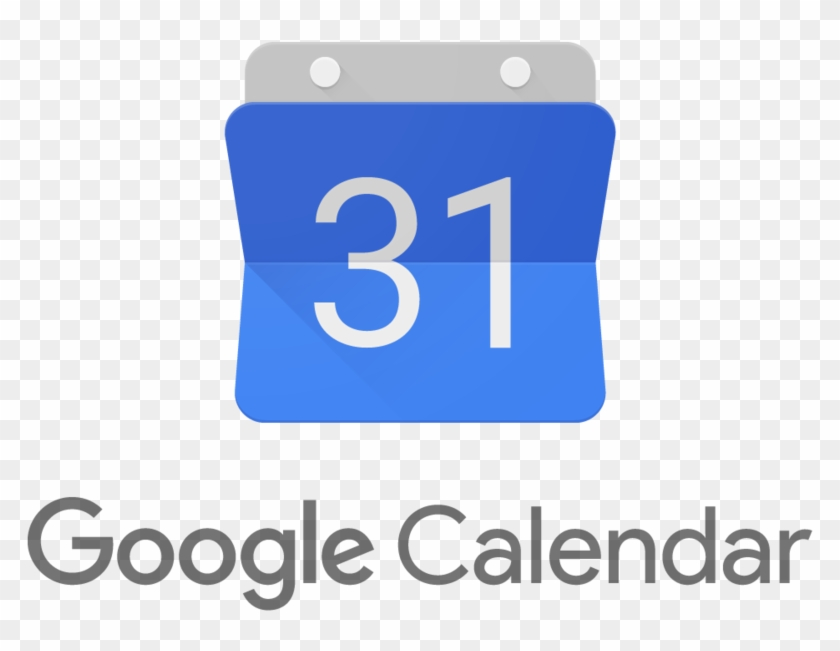 https://docs.google.com/presentation/d/1mqEzyEl_S9bXE7i1YSk4xP_yyHjpxPtdIo8sYPh2uds/edit?usp=sharing 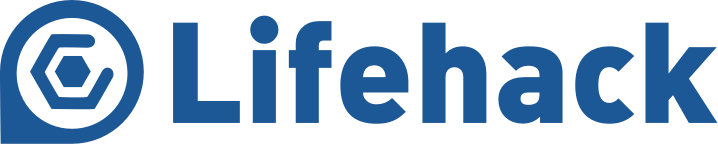 https://www.lifehack.org/articles/technology/how-google-calendar-can-make-your-life-lot-easier.html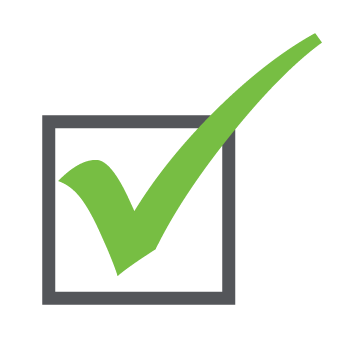 Keep yourself on track and organized.https://www.youtube.com/watch?v=Zdw3tbeVy9M 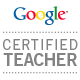 https://sites.google.com/site/cliotech/google-calendar 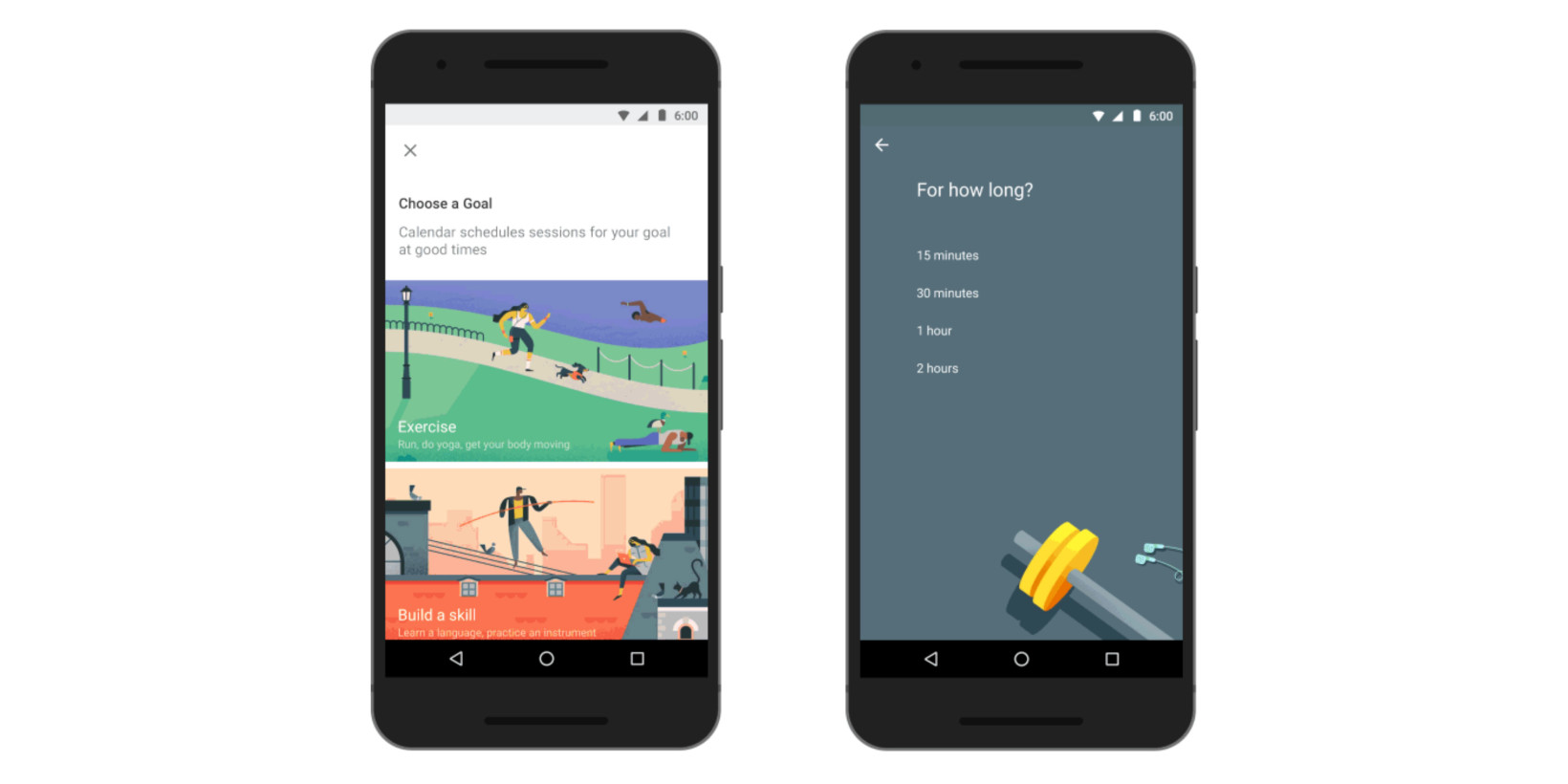 https://time.com/5659017/google-calendar-tips-tricks/?playlistVideoId=6076236051001 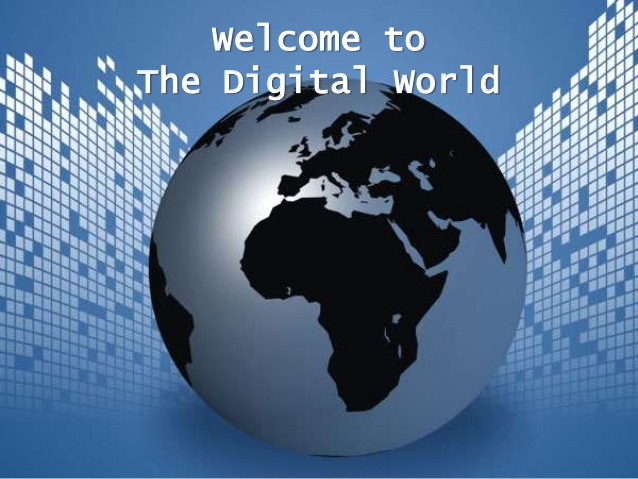 